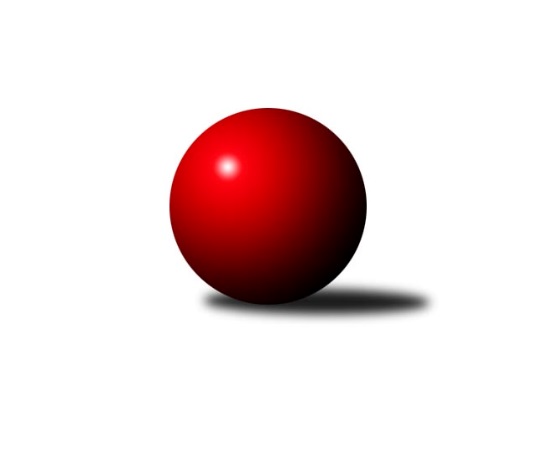 Č.12Ročník 2022/2023	22.1.2023Nejlepšího výkonu v tomto kole: 2683 dosáhlo družstvo: Vrchlabí BVýchodočeský přebor skupina A 2022/2023Výsledky 12. kolaSouhrnný přehled výsledků:Vrchlabí C	- Vrchlabí B	6:10	2623:2683		20.1.Trutnov C	- Hořice C	12:4	2513:2475		20.1.Milovice B	- Jičín B	14:2	2665:2470		20.1.Poříčí A	- Dvůr Kr. B	10:6	2533:2505		20.1.Nová Paka B	- Josefov A	14:2	2571:2469		20.1.Rokytnice n. J. B	- Milovice A		dohrávka		19.3.Tabulka družstev:	1.	Milovice A	11	8	1	2	112 : 64 	 	 2523	17	2.	Jičín B	12	8	0	4	124 : 68 	 	 2497	16	3.	Nová Paka B	12	8	0	4	117 : 75 	 	 2472	16	4.	Poříčí A	12	7	0	5	92 : 100 	 	 2465	14	5.	Rokytnice n. J. B	11	6	0	5	85 : 91 	 	 2480	12	6.	Josefov A	12	6	0	6	93 : 99 	 	 2473	12	7.	Trutnov C	12	5	2	5	87 : 105 	 	 2447	12	8.	Vrchlabí B	12	5	0	7	88 : 104 	 	 2504	10	9.	Dvůr Kr. B	12	5	0	7	85 : 107 	 	 2456	10	10.	Hořice C	12	4	1	7	86 : 106 	 	 2508	9	11.	Milovice B	12	4	0	8	97 : 95 	 	 2490	8	12.	Vrchlabí C	12	3	0	9	70 : 122 	 	 2379	6Podrobné výsledky kola:	 Vrchlabí C	2623	6:10	2683	Vrchlabí B	Martina Fejfarová	 	 217 	 215 		432 	 0:2 	 467 	 	221 	 246		Andrea Sochorová	Josef Rychtář	 	 234 	 211 		445 	 2:0 	 436 	 	220 	 216		Jitka Svatá	Tereza Venclová	 	 227 	 215 		442 	 2:0 	 419 	 	221 	 198		Filip Matouš	Jana Votočková	 	 220 	 209 		429 	 2:0 	 428 	 	209 	 219		Miroslav Mejznar *1	Jaroslav Lux	 	 222 	 225 		447 	 0:2 	 494 	 	252 	 242		Tomáš Limberský	Eva Fajstavrová	 	 217 	 211 		428 	 0:2 	 439 	 	220 	 219		Vladimír Cermanrozhodčí: Roman Trýznastřídání: *1 od 51. hodu Ondřej VotočekNejlepší výkon utkání: 494 - Tomáš Limberský	 Trutnov C	2513	12:4	2475	Hořice C	Karel Slavík	 	 213 	 226 		439 	 2:0 	 411 	 	205 	 206		Adam Balihar	Jan Krejcar	 	 219 	 202 		421 	 2:0 	 376 	 	192 	 184		Vít Černý	František Jankto	 	 219 	 226 		445 	 2:0 	 438 	 	231 	 207		Ondřej Košťál	Václav Kukla	 	 182 	 193 		375 	 0:2 	 406 	 	204 	 202		Rudolf Kedroň	Jiří Škoda	 	 206 	 213 		419 	 2:0 	 405 	 	195 	 210		Karel Košťál	Michal Mertlík	 	 212 	 202 		414 	 0:2 	 439 	 	220 	 219		Ondřej Duchoňrozhodčí: Milan KačerNejlepší výkon utkání: 445 - František Jankto	 Milovice B	2665	14:2	2470	Jičín B	Martin Včeliš	 	 228 	 186 		414 	 2:0 	 404 	 	196 	 208		Aleš Kloutvor	Tomáš Nosek	 	 220 	 216 		436 	 2:0 	 347 	 	173 	 174		Matěj Šuda	Jan Masopust	 	 215 	 269 		484 	 2:0 	 404 	 	222 	 182		Marie Kolářová	Miroslav Šanda	 	 213 	 224 		437 	 0:2 	 441 	 	224 	 217		Jiří Čapek	Marek Ondráček	 	 220 	 200 		420 	 2:0 	 405 	 	169 	 236		Vladimír Pavlata	Lukáš Kostka	 	 253 	 221 		474 	 2:0 	 469 	 	216 	 253		Ladislav Křivkarozhodčí: Liboslav JanákNejlepší výkon utkání: 484 - Jan Masopust	 Poříčí A	2533	10:6	2505	Dvůr Kr. B	Jan Gábriš	 	 236 	 222 		458 	 0:2 	 474 	 	234 	 240		Michal Sirový	Daniel Havrda	 	 211 	 182 		393 	 0:2 	 409 	 	199 	 210		Martin Kozlovský	Miroslav Kužel	 	 222 	 222 		444 	 2:0 	 436 	 	216 	 220		Ladislav Malý	Jakub Petráček	 	 206 	 245 		451 	 2:0 	 431 	 	199 	 232		Kateřina Šmídová	Jan Roza	 	 205 	 208 		413 	 2:0 	 358 	 	192 	 166		Martin Šnytr	Lubomír Šimonka	 	 204 	 170 		374 	 0:2 	 397 	 	213 	 184		Miroslav Šulcrozhodčí: Jan RozaNejlepší výkon utkání: 474 - Michal Sirový	 Nová Paka B	2571	14:2	2469	Josefov A	Pavel Beyr	 	 197 	 191 		388 	 2:0 	 366 	 	180 	 186		Lukáš Rožnovský	Lenka Havlínová	 	 193 	 250 		443 	 2:0 	 418 	 	216 	 202		Roman Kašpar	Jiří Kout	 	 236 	 212 		448 	 2:0 	 430 	 	213 	 217		Lukáš Ludvík	Martin Pešta	 	 214 	 217 		431 	 2:0 	 384 	 	180 	 204		Jakub Hrycík	Petr Lukeš	 	 217 	 213 		430 	 0:2 	 447 	 	231 	 216		Jiří Rücker	Jan Bajer	 	 223 	 208 		431 	 2:0 	 424 	 	213 	 211		Petr Hrycíkrozhodčí: Martin PeštaNejlepší výkon utkání: 448 - Jiří KoutPořadí jednotlivců:	jméno hráče	družstvo	celkem	plné	dorážka	chyby	poměr kuž.	Maximum	1.	Michal Sirový 	Dvůr Kr. B	451.53	305.3	146.3	4.9	6/7	(474)	2.	Vlastimil Hruška 	Milovice A	447.11	301.7	145.4	4.9	5/5	(507)	3.	Miroslav Kužel 	Poříčí A	445.72	307.0	138.7	3.5	5/6	(482)	4.	Roman Bureš 	Jičín B	444.47	305.5	139.0	4.0	5/7	(460)	5.	Miloslav Vik 	Milovice A	440.65	306.0	134.7	4.0	4/5	(494)	6.	Lukáš Kostka 	Milovice B	440.64	303.2	137.4	5.7	6/6	(476)	7.	Andrea Sochorová 	Vrchlabí B	438.70	304.3	134.5	5.9	5/6	(467)	8.	Kryštof Košťál 	Hořice C	438.29	298.3	140.0	6.1	4/6	(471)	9.	Martin Zvoníček 	Hořice C	434.98	303.0	132.0	6.8	5/6	(496)	10.	Tomáš Fuchs 	Milovice A	434.07	293.9	140.1	5.5	5/5	(468)	11.	Ondřej Duchoň 	Hořice C	433.00	289.7	143.3	6.9	6/6	(461)	12.	Adam Balihar 	Hořice C	431.70	302.5	129.2	8.2	5/6	(466)	13.	Karel Slavík 	Trutnov C	431.67	299.2	132.4	5.7	6/6	(467)	14.	Martin Pacák 	Rokytnice n. J. B	431.25	294.5	136.8	6.5	6/7	(459)	15.	Jakub Kašpar 	Rokytnice n. J. B	429.73	297.6	132.1	8.4	6/7	(473)	16.	Jan Masopust 	Milovice B	428.33	294.7	133.6	7.1	5/6	(484)	17.	Jakub Hrycík 	Josefov A	427.94	297.7	130.3	6.9	7/7	(476)	18.	Václav Souček 	Milovice A	427.75	294.0	133.8	5.5	4/5	(455)	19.	Vladimír Řehák 	Jičín B	427.69	300.2	127.5	6.7	6/7	(476)	20.	Martin Kozlovský 	Dvůr Kr. B	427.36	301.9	125.5	7.8	7/7	(458)	21.	Jiří Rücker 	Josefov A	426.76	295.1	131.6	4.2	7/7	(479)	22.	Jiří Kout 	Nová Paka B	426.02	299.0	127.1	5.0	7/7	(481)	23.	Miroslav Šanda 	Milovice B	424.00	295.5	128.5	6.3	6/6	(465)	24.	Jan Roza 	Poříčí A	421.75	298.6	123.1	8.6	6/6	(453)	25.	Jitka Svatá 	Vrchlabí B	421.40	292.7	128.7	6.7	5/6	(486)	26.	Ladislav Křivka 	Jičín B	420.89	293.6	127.3	7.0	7/7	(469)	27.	Karel Košťál 	Hořice C	419.95	293.1	126.9	6.8	5/6	(484)	28.	František Jankto 	Trutnov C	419.78	295.8	124.0	10.7	6/6	(475)	29.	Jan Gábriš 	Poříčí A	419.70	288.8	130.9	10.2	5/6	(458)	30.	Kateřina Šmídová 	Dvůr Kr. B	419.49	288.6	130.9	7.7	7/7	(459)	31.	David Jaroš 	Milovice A	419.15	280.7	138.5	4.2	4/5	(454)	32.	Filip Vízek 	Rokytnice n. J. B	419.04	284.8	134.3	5.3	6/7	(464)	33.	Petr Hrycík 	Josefov A	418.34	284.6	133.7	5.1	7/7	(448)	34.	Petr Lukeš 	Nová Paka B	418.17	299.3	118.8	8.9	6/7	(450)	35.	Vladimír Cerman 	Vrchlabí B	415.17	291.9	123.2	8.0	5/6	(450)	36.	Jan Bajer 	Nová Paka B	414.89	281.3	133.6	6.9	6/7	(463)	37.	Josef Rychtář 	Vrchlabí C	414.03	296.1	117.9	10.8	5/6	(472)	38.	Martina Fejfarová 	Vrchlabí C	413.89	283.9	130.0	7.9	4/6	(453)	39.	Pavel Müller 	Rokytnice n. J. B	413.30	293.9	119.4	10.5	5/7	(432)	40.	Martin Pešta 	Nová Paka B	412.26	293.5	118.8	8.1	7/7	(440)	41.	Daniel Havrda 	Poříčí A	411.14	289.9	121.2	9.6	6/6	(455)	42.	Jana Votočková 	Vrchlabí C	410.50	283.5	127.0	7.5	4/6	(461)	43.	Jaroslav Fajfer 	Nová Paka B	409.83	295.6	114.3	9.0	6/7	(438)	44.	Michal Mertlík 	Trutnov C	409.30	281.6	127.7	8.8	5/6	(484)	45.	Miroslav Král 	Vrchlabí B	408.13	284.1	124.0	6.1	5/6	(430)	46.	Lukáš Ludvík 	Josefov A	407.88	291.5	116.4	7.9	7/7	(430)	47.	Ondra Kolář 	Milovice B	407.08	296.2	110.8	11.7	5/6	(438)	48.	Marie Kolářová 	Jičín B	406.14	286.2	119.9	7.9	6/7	(448)	49.	Marek Ondráček 	Milovice B	406.04	289.8	116.3	14.0	4/6	(452)	50.	Roman Kašpar 	Josefov A	405.71	281.9	123.9	7.6	7/7	(440)	51.	Jiří Škoda 	Trutnov C	405.10	283.4	121.7	7.1	5/6	(461)	52.	Tomáš Nosek 	Milovice B	404.75	285.6	119.1	10.9	4/6	(437)	53.	Vladimír Šťastník 	Vrchlabí C	404.06	283.3	120.8	6.4	4/6	(439)	54.	Jiří Čapek 	Jičín B	402.74	291.6	111.1	12.3	7/7	(441)	55.	Jakub Petráček 	Poříčí A	402.42	286.8	115.7	11.0	6/6	(451)	56.	Lenka Havlínová 	Nová Paka B	401.70	284.4	117.3	8.5	6/7	(443)	57.	Martin Včeliš 	Milovice B	401.39	284.2	117.2	10.2	6/6	(457)	58.	Michal Turek 	Trutnov C	400.95	287.5	113.5	11.4	5/6	(441)	59.	Pavel Gracias 	Vrchlabí B	400.60	289.4	111.2	11.1	5/6	(435)	60.	Matěj Ditz 	Rokytnice n. J. B	400.16	283.4	116.8	11.8	5/7	(459)	61.	Eva Fajstavrová 	Vrchlabí C	399.42	284.9	114.5	12.5	4/6	(445)	62.	Tomáš Cvrček 	Rokytnice n. J. B	397.24	283.3	114.0	10.4	5/7	(442)	63.	Miroslav Šulc 	Dvůr Kr. B	394.00	280.9	113.1	10.7	7/7	(409)	64.	Lubomír Šimonka 	Poříčí A	393.80	278.0	115.8	11.2	5/6	(451)	65.	Miroslav Včeliš 	Milovice A	393.54	282.3	111.3	11.1	5/5	(435)	66.	Jan Krejcar 	Trutnov C	390.66	282.3	108.3	12.7	5/6	(438)	67.	Lukáš Rožnovský 	Josefov A	390.54	273.7	116.9	9.8	6/7	(425)	68.	Filip Hanout 	Rokytnice n. J. B	388.20	279.6	108.6	9.9	5/7	(445)	69.	Martina Kramosilová 	Dvůr Kr. B	383.68	276.9	106.8	13.3	5/7	(418)	70.	Rudolf Kedroň 	Hořice C	382.50	280.6	101.9	13.1	6/6	(414)	71.	Ladislav Malý 	Dvůr Kr. B	378.00	268.0	110.0	13.4	5/7	(436)	72.	Martin Šnytr 	Dvůr Kr. B	374.60	271.4	103.2	12.8	6/7	(402)		Pavel Kaan 	Jičín B	476.13	323.9	152.3	5.0	2/7	(492)		Martin Šnytr 	Dvůr Kr. B	465.40	311.8	153.6	4.0	1/7	(484)		Lukáš Sýs 	Rokytnice n. J. B	462.00	319.0	143.0	7.0	1/7	(462)		Tomáš Pavlata 	Jičín B	450.00	314.3	135.7	6.7	3/7	(462)		Tereza Venclová 	Vrchlabí C	449.83	317.2	132.7	3.0	2/6	(466)		Tomáš Limberský 	Vrchlabí B	449.67	292.7	157.0	3.3	2/6	(494)		Ondřej Černý 	Hořice C	447.00	298.0	149.0	2.0	1/6	(447)		Ondřej Košťál 	Hořice C	438.00	310.0	128.0	6.0	1/6	(438)		Zdeněk Dymáček 	Hořice C	428.00	296.0	132.0	10.0	1/6	(428)		Jaroslav Lux 	Vrchlabí C	425.00	290.7	134.3	5.4	3/6	(448)		Zuzana Hartychová 	Rokytnice n. J. B	422.38	292.1	130.3	8.8	4/7	(460)		Ondřej Votoček 	Vrchlabí B	421.00	287.4	133.6	4.6	3/6	(424)		Václav Vejdělek 	Vrchlabí B	417.00	277.0	140.0	2.0	1/6	(417)		Zbyněk Hercík 	Jičín B	414.00	294.5	119.5	14.0	2/7	(449)		Filip Matouš 	Vrchlabí B	413.87	294.3	119.6	6.6	3/6	(444)		Jan Horáček 	Vrchlabí B	413.00	282.5	130.5	4.0	2/6	(416)		Zdeněk Macnar 	Milovice B	412.00	288.0	124.0	6.0	1/6	(412)		Jiří Martin 	Vrchlabí B	410.50	276.1	134.4	8.2	3/6	(431)		Miroslav Mejznar 	Vrchlabí B	408.50	286.5	122.0	12.0	2/6	(410)		Jiří Procházka 	Trutnov C	408.00	276.0	132.0	8.0	1/6	(408)		David Chaloupka 	Trutnov C	405.10	280.4	124.7	6.7	2/6	(438)		Vladimír Pavlata 	Jičín B	405.00	290.0	115.0	14.0	1/7	(405)		Aleš Kloutvor 	Jičín B	404.00	274.0	130.0	4.0	1/7	(404)		Vladimír Jahelka 	Hořice C	401.50	290.5	111.0	12.0	2/6	(403)		Martin Štryncl 	Nová Paka B	399.00	255.0	144.0	7.0	1/7	(399)		Václav Kukla 	Trutnov C	397.00	278.0	119.0	11.0	2/6	(419)		Josef Doležal 	Poříčí A	397.00	279.5	117.5	9.0	2/6	(416)		Josef Ornst 	Milovice B	392.00	293.0	99.0	15.0	1/6	(392)		Pavel Beyr 	Nová Paka B	390.88	285.3	105.6	13.0	4/7	(409)		Jan Modřický 	Hořice C	390.00	276.0	114.0	11.0	1/6	(390)		Miroslav Souček 	Milovice A	389.25	270.8	118.5	10.0	2/5	(413)		Jarmil Nosek 	Milovice A	389.22	278.8	110.4	11.0	3/5	(406)		Radoslav Dušek 	Milovice A	385.25	281.8	103.5	11.5	1/5	(415)		Jan Janeček 	Dvůr Kr. B	383.00	271.0	112.0	12.0	1/7	(383)		Pavel Řehák 	Josefov A	377.38	273.3	104.1	12.3	2/7	(400)		Vít Černý 	Hořice C	376.00	275.0	101.0	12.0	1/6	(376)		Robin Bureš 	Jičín B	375.17	273.0	102.2	14.3	3/7	(439)		Milan Lauber 	Poříčí A	375.00	287.5	87.5	16.0	2/6	(393)		Jan Stejskal 	Vrchlabí C	373.47	267.7	105.7	14.8	3/6	(416)		Zdeněk Maršík 	Vrchlabí C	367.00	273.5	93.5	12.5	2/6	(371)		Jan Vaníček 	Vrchlabí C	364.00	258.7	105.3	13.3	3/6	(410)		Petr Kynčl 	Vrchlabí C	359.33	270.0	89.3	17.7	3/6	(367)		Filip Mertlík 	Milovice B	354.00	273.0	81.0	17.0	1/6	(354)		Adéla Fikarová 	Hořice C	352.00	256.6	95.4	14.3	2/6	(411)		Matěj Šuda 	Jičín B	347.00	276.0	71.0	20.0	1/7	(347)Sportovně technické informace:Starty náhradníků:registrační číslo	jméno a příjmení 	datum startu 	družstvo	číslo startu24998	Matěj Šuda	20.01.2023	Jičín B	1x
Hráči dopsaní na soupisku:registrační číslo	jméno a příjmení 	datum startu 	družstvo	27033	Andrea Sochorová	20.01.2023	Vrchlabí B	23333	Jan Masopust	20.01.2023	Milovice B	20309	Tomáš Nosek	20.01.2023	Milovice B	25660	Ladislav Malý	20.01.2023	Dvůr Kr. B	Program dalšího kola:13. kolo2.2.2023	čt	17:00	Dvůr Kr. B - Rokytnice n. J. B	2.2.2023	čt	17:00	Jičín B - Trutnov C	3.2.2023	pá	17:00	Hořice C - Vrchlabí B	3.2.2023	pá	17:00	Milovice A - Milovice B	3.2.2023	pá	17:00	Nová Paka B - Vrchlabí C	Nejlepší šestka kola - absolutněNejlepší šestka kola - absolutněNejlepší šestka kola - absolutněNejlepší šestka kola - absolutněNejlepší šestka kola - dle průměru kuželenNejlepší šestka kola - dle průměru kuželenNejlepší šestka kola - dle průměru kuželenNejlepší šestka kola - dle průměru kuželenNejlepší šestka kola - dle průměru kuželenPočetJménoNázev týmuVýkonPočetJménoNázev týmuPrůměr (%)Výkon2xTomáš LimberskýVrchlabí B4942xTomáš LimberskýVrchlabí B117.384942xMiloslav VikMilovice A4882xMiloslav VikMilovice A115.664881xJan MasopustMilovice B4841xJan MasopustMilovice B114.084843xLukáš KostkaMilovice B4745xMichal SirovýDvůr Kr. B113.144742xMichal SirovýDvůr Kr. B4742xJakub KašparRokytnice B112.344742xJakub KašparRokytnice B4744xLukáš KostkaMilovice B111.73474